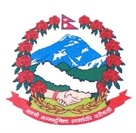 Statement by the delegation of Nepal42nd session of the Working Group on the Universal Periodic ReviewUPR of Pakistan, 30 January 202309:00-12:30Time: 55 sec                                                                                            Words: 112Mr. President,Nepal warmly welcomes the delegation of Pakistan to the fourth cycle of UPR and thanks them for the presentation of the report.We appreciate Pakistan’s continuous engagement with the human rights bodies and mechanisms.The launching of National Gender Policy Framework in 2022 is noteworthy.We take positive note of the efforts of Pakistan to make the country more resilient to adverse effects of climate change.While wishing Pakistan a successful review, we recommend the following for their consideration:Step up efforts to strengthen the National human rights institution as per the Paris Principles.Continue its efforts towards ending child labour and protecting child rights. I thank you.